                             INTERNATIONAL POLICE ASSOCIATION                           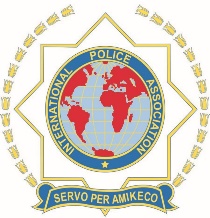 BULGARIAN SECTIONIPA FRIENDSHIP WEEKSUNDAY 24TH SEPTEMBER TO SUNDAY 1ST OCTOBER 2017REGISTRATION FORMFAMILY NAME:FIRST NAMES:ADDRESS: (Including Post Code)National Section:				 Passport Number:	Telephone Number:Email Address:		Language (underline as appropriate):       English        French         German         Spanish         RussianACCOMMODATION (underline as appropriate): Single room / Double room / Twin roomARRIVAL TO AIRPORT VARNA:Date:	Time:	Airline & Flight No:DEPARTURE FROM AIRPORT VARNA:Date:	Time:	Airline & Flight No:If you travel with other means of transport: specify means/date/time/place of arrivalI will be attending the IEC Congress: (underline as appropriate):        YES / NO         If attending IEC Congress, please also complete the Congress Registration form.Date:								Signature:TERMS & CONDITIONSCOST PER PERSON:Single Room: Euro 945			Double/Twin Room: Euro 915The Friendship Week price covers: full board (B+B + lunch + dinner with drinks and wine) accommodation from Sunday 24th September till Sunday 1st October (8 days/7nights), round trip in Bulgaria by air-conditioned coaches visiting places, towns and cities Nesebar, Plovdiv, Bansko, Rila Monastery, Sofia, Koprivshtitza, Veliko Tarnovo, tourist guides in three official IPA languages, tickets and fees for visits of historical places, museums and wine degustations, hotel-airport-hotel transfers, please refer also to the Friendship Week programme.BOOKING FEE: Together with the Registration Form a booking fee of Euro 300 to be transferred to the following Bank Account before 20th February 2017.  FULL PAYMENT: The balance to be transferred by 31st May 2017 at the latest. Note: All Bank Charges (for the sender and recipient) are at account of the sender/registrant.Note:  The Booking Fee is NOT refundable. Cancellations after the 1st September 2017 – no money will be refunded. BANK ACCOUNT DETAILS: Account Name:		IPA BG WORLD CONGRESS Bank:			CIBANK JSC Account number:		BG07 BUIB 9888 1498 7965 01   Swift Code:			BUIBBGSF Reference:			Friendship week and your names.SENDING THE REGISTRATION FORM AND THE PAYMENT RECEIPT(S): The Registration Form and the Payment Receipt(s) of the Booking Fee and the Full Payment must be forwarded by e-mail to the e-mail address of the Congress: ipawc2017@gmail.com IPA Bulgarian Section is bound to acknowledge receipt of: The Registration Form  The Booking Fee  The Full PaymentVISA REQUIREMENTS: People who need a Visa to enter Bulgaria are to contact IPA Bulgarian Section. Invitation letters will be provided to those who have registered and paid the Booking Fee.RECOMMENDATION: We advise the participants to obtain travel insurance before arriving in Bulgaria.For more information visit the website www.worldcongressipa.com or email to ipa.bulgaria@gmail.com